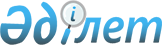 О внесении изменения и дополнения в постановление Правительства Республики Казахстан от 17 июля 2013 года № 730 "Об утверждении Правил субсидирования по удешевлению процентных ставок вознаграждения по кредитам (лизингу) сельскохозяйственной техники на 2013 год"Постановление Правительства Республики Казахстан от 8 октября 2013 года № 1064      Примечание РЦПИ!

      Вводится в действие с 1 января 2013 года.      Правительство Республики Казахстан ПОСТАНОВЛЯЕТ:



      1. Внести в постановление Правительства Республики Казахстан от 17 июля 2013 года № 730 «Об утверждении Правил субсидирования по удешевлению процентных ставок вознаграждения по кредитам (лизингу) сельскохозяйственной техники на 2013 год» следующие изменение и дополнение:



      в Правилах субсидирования по удешевлению процентных ставок вознаграждения по кредитам (лизингу) сельскохозяйственной техники на 2013 год, утвержденных указанным постановлением:



      пункт 8 изложить в следующей редакции:

      «8. Субсидированию подлежат внутренний банковский лизинг, внутренний полный лизинг, внутренний чистый лизинг.»;



      подпункт 1) пункта 13 дополнить абзацем двадцать третьим следующего содержания:

      «установки для выработки энергии с использованием возобновляемых источников энергии и ветронасосы отечественного и иностранного производства;».



      2. Настоящее постановление вводится в действие с 1 января 2013 года и подлежит официальному опубликованию.      Премьер-Министр

      Республики Казахстан                       С. Ахметов
					© 2012. РГП на ПХВ «Институт законодательства и правовой информации Республики Казахстан» Министерства юстиции Республики Казахстан
				